HungaroControl Zrt. 1185 Budapest, Igló u. 33-35.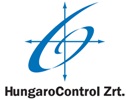 Közbeszerzési dokumentumRészeként a Kbt. 114. § (2) bekezdés alapján, a Kbt. 69. § (4) bekezdés szerinti, ajánlatkérői felhívásra csatolandó nyilatkozatok / igazolások jegyzéke, formai követelmények„2016. JÚNIUS 1. - 2017. MÁJUS 31. IDŐSZAKRA VONATKOZÓ ALL RISKS VAGYON- ÉS ÜZEMSZÜNETBIZTOSÍTÁS BESZERZÉSE A HUNGAROCONTROL ZRT. RÉSZÉRE”tárgyú, nemzeti értékhatárt meghaladó, összefoglaló tájékoztatás közzétételével induló kétszakaszos tárgyalásos közbeszerzési eljáráshoz2016. március 31.Az ajánlatkérő a bírálat során az alkalmassági követelmények, a kizáró okok előzetes ellenőrzésére köteles a Kbt. 67. § (1) bekezdés szerinti nyilatkozatot elfogadni, valamint minden egyéb tekintetben a részvételi jelentkezés megfelelőségét ellenőrizni, szükség szerint a 71-72. § szerinti bírálati cselekményeket elvégezni. (Kbt. 69. § (2) bekezdés)A Kbt. 69. § (2) bekezdésben foglaltak alapján megfelelőnek talált részvételi jelentkezéseket (továbbiakban: ajánlatokat) az ajánlatkérő az értékelési szempontok szerint értékeli.Az eljárás eredményéről szóló döntés meghozatalát megelőzően az ajánlatkérő az értékelési szempontokra figyelemmel legkedvezőbbnek tekinthető ajánlattevőt öt munkanapos határidő tűzésével felhívja az alkalmassági követelmények tekintetében a részvételi felhívásban előírt igazolások benyújtására. A kapacitásait rendelkezésre bocsátó szervezetnek csak az alkalmassági követelmények tekintetében kell az igazolásokat benyújtani. (Kbt. 69. § (4) bekezdés).Ha a Kbt. 69. § (4) bekezdés szerinti ajánlattevő nem vagy az esetleges hiánypótlást, illetve felvilágosítás kérést követően sem megfelelően nyújtja be az igazolásokat (ideértve azt is, ha az igazolás nem támasztja alá a Kbt. 67. § (1) bekezdés szerinti nyilatkozatban foglalt nyilatkozat tartalmát, vagy azzal ellentétes), az ajánlatkérő ezen ajánlattevő ajánlatának figyelmen kívül hagyásával az értékelési szempontokra figyelemmel legkedvezőbbnek tekinthető ajánlattevőt hívja fel a Kbt. 69. § (4) bekezdés szerint az igazolások benyújtására. Az ajánlatkérő az eljárást lezáró döntés meghozatalát megelőzően dönthet úgy, hogy a Kbt. 69. § (4) bekezdésben foglaltak szerint nemcsak a legkedvezőbb, hanem az értékelési sorrendben azt követő meghatározott számú következő legkedvezőbb ajánlattevőt is felhívja az igazolások benyújtására. Az ajánlatkérő az összegezésben csak akkor nevezheti meg a második legkedvezőbb ajánlattevőt, ha az eljárást lezáró döntés meghozatalát megelőzően őt is felhívta az igazolások benyújtására. Az e bekezdés szerinti lehetőséggel az ajánlatkérő akkor élhet, ha az értékelés módszerét figyelembe véve valamelyik ajánlat figyelmen kívül hagyása esetén az ajánlattevők egymáshoz viszonyított sorrendje nem változik.Az ajánlattevő utólagos igazolási kötelezettsége arra irányul, hogy bizonyítsa az alkalmassági követelmények, a kizáró okok fenn nem állása tekintetében az ajánlatkérő által figyelembe vett értékek teljesülését. Az alkalmassági követelményeknek való megfelelés, a kizáró okok fenn nem állása tekintetében figyelembe vett értékek teljesülése esetén az ajánlat akkor is érvényes, ha a benyújtott igazolások eltérnek a korábbi nyilatkozatban feltüntetett adatoktól. Formai követelmények:A Kbt. 114. § (2) bekezdés alapján, a Kbt. 69. § (4) bekezdés szerinti, ajánlatkérői felhívásra csatolandó nyilatkozatok / igazolások (továbbiakban együttesen „iratok”) benyújtása kapcsán:Az iratok eredeti példányát zsinórral, lapozhatóan össze kell fűzni, a csomót matricával az első vagy hátsó lapjához rögzíteni, a matricát le kell bélyegezni, vagy az ajánlattevő részéről erre jogosultnak alá kell írni, úgy hogy a bélyegző, illetőleg az aláírás legalább egy része a matricán legyen, másik része pedig az iratok hátlapján.Az iratok oldalszámozása eggyel kezdődjön és oldalanként növekedjen. Elegendő a szöveget vagy számokat vagy képet tartalmazó oldalakat számozni, az üres oldalakat nem kell, de lehet. A címlapot és hátlapot (ha vannak) nem kell, de lehet számozni. Ajánlatkérő az ettől kismértékben eltérő számozást (pl. egyes oldalaknál a /A, /B oldalszám) is köteles elfogadni, ha a tartalomjegyzékben az egyes iratok helye egyértelműen azonosítható és az iratok helyére egyértelműen lehet hivatkozni. Az iratoknak az elején tartalomjegyzéket kell tartalmaznia, mely alapján az iratokban szereplő dokumentumok oldalszám alapján megtalálhatóak (16. számú melléklet).Részvételre jelentkezőnek a közbeszerzési dokumentumban tudomására jutott információk figyelembevételével kell az iratait elkészítenie és benyújtania 1 eredeti példányban és egy – a papír alapú példánnyal mindenben megegyező – elektronikus másolati példányban (CD/DVD, pendrive), amely tartalmazza a papír alapon benyújtott iratokat jelszó nélkül olvasható, de nem módosítható .pdf fájlformátumban.Az iratokban lévő, minden – a részvételre jelentkező, az alkalmasság igazolásában közreműködő szervezet (vagy személy) által készített – dokumentumot (nyilatkozatot) a végén alá kell írnia az adott gazdálkodó szervezetnél erre jogosult(ak)nak vagy olyan személynek, vagy személyeknek aki(k) erre a jogosult személy(ek)től írásos felhatalmazást kaptak. Az iratok minden olyan oldalát, amelyen – a beadása előtt – módosítást hajtottak végre, az adott dokumentumot aláíró személynek vagy személyeknek a módosításnál is kézjeggyel kell ellátni.Amennyiben az iratok példánya több elkülönülő részből áll, egyértelműen jelölni kell a kötetek számát.Az iratokat becsomagolt állapotban kell benyújtani, a csomagolásnak biztosítani kell a következőket:az iratok egyes példányai együtt maradjanak (papír alapú irat + elektronikus adathordozó)egyértelműen látható legyen, hogy a csomag lezárását követően abból semmit ki nem vettek, és/vagy abba semmit be nem tettek,a csomagolás külső felületén megjelölhetőek legyenek a következő pontban felsorolt adatok,az iratokat tartalmazó csomagon fel kell tüntetni az alábbi adatokat és feliratokat: „A Kbt. 114. § (2) bekezdés alapján, a Kbt. 69. § (4) bekezdés szerinti, ajánlatkérői felhívásra csatolandó nyilatkozatok / igazolások” – „2016. június 1. - 2017. május 31. időszakra vonatkozó All Risks vagyon- és üzemszünetbiztosítás beszerzése a HungaroControl Zrt. részére”Amennyiben az iratok papír alapú példánya és az elektronikus adathordozón beadott példánya között eltérés van, úgy az eredeti, papír alapú példány szerint kerül értékelésre, ajánlatkérő azt tekinti irányadónak.A Kbt. 69. § (4) bekezdés szerinti, ajánlatkérői felhívásra csatolandó nyilatkozatok / igazolások jegyzéke(10. számú melléklet)Tartalomjegyzék„2016. JÚNIUS 1. - 2017. MÁJUS 31. IDŐSZAKRA VONATKOZÓ ALL RISKS VAGYON- ÉS ÜZEMSZÜNETBIZTOSÍTÁS BESZERZÉSE A HUNGAROCONTROL ZRT. RÉSZÉRE”11. számú mellékletNyilatkozat nettó árbevételről(a 321/2015. (X.30.) Korm. rendelet 19. § (1) bekezdés c) pontjában foglaltaknak megfelelően)„2016. JÚNIUS 1. - 2017. MÁJUS 31. IDŐSZAKRA VONATKOZÓ ALL RISKS VAGYON- ÉS ÜZEMSZÜNETBIZTOSÍTÁS BESZERZÉSE A HUNGAROCONTROL ZRT. RÉSZÉRE”Alulírott …………………………………….... (név), mint a(z) .......…………............…………………… (ajánlattevő / közös ajánlattevő / kapacitásait rendelkezésre bocsátó szervezet megnevezése) ………………………. (ajánlattevő / közös ajánlattevő / kapacitásait rendelkezésre bocsátó szervezet székhelye) nevében nyilatkozattételre jogosult a fenti tárgyban megindított közbeszerzési eljárással összefüggésben nyilatkozom, hogy a részvételi felhívás megküldését megelőző három lezárt üzleti évben társaságunk közbeszerzés tárgyából származó árbevétele az alábbiak szerint alakult:Kelt:12. számú mellékletNyilatkozat referenciákról„2016. JÚNIUS 1. - 2017. MÁJUS 31. IDŐSZAKRA VONATKOZÓ ALL RISKS VAGYON- ÉS ÜZEMSZÜNETBIZTOSÍTÁS BESZERZÉSE A HUNGAROCONTROL ZRT. RÉSZÉRE”Alulírott …………………………………….... (név), mint a(z) .......…………............…………………… (ajánlattevő / közös ajánlattevő / kapacitásait rendelkezésre bocsátó szervezet megnevezése) ………………………. (ajánlattevő / közös ajánlattevő / kapacitásait rendelkezésre bocsátó szervezet székhelye) nevében nyilatkozattételre jogosult a fenti tárgyban megindított közbeszerzési eljárással összefüggésben a 321/2015. (X. 30.) Korm. rendelet 21. § (3) bekezdés a) pontjában foglaltaknak megfelelően nyilatkozom, hogy a részvételi felhívás megküldésétől visszafelé számított 3 évben (36 hónapban) végzett legjelentősebb közbeszerzés tárgya szerinti referenciáink az alábbiak voltak:M1)1 alkalmassági feltétel igazolása:A táblázat szükséges szerint további sorokkal bővíthető.Kelt:13. számú mellékletReferenciaigazolás
(minta)Alulírott ……….... mint a …………… cégjegyzésre jogosult képviselője nyilatkozom, hogy társaságunk és a(z)…………… között szerződés jött létre.a szolgáltatás tárgyának (mennyiségének) olyan részletes bemutatása, hogy abból megállapítható legyen az alkalmassági feltételeknek való megfelelés:az ellenszolgáltatás nettó összege:adott esetben a saját teljesítés értéke Ft-ban meghatározva:a teljesítés ideje, min. év / hónap bontásban:a teljesítés helye:a szerződést kötő másik fél megnevezése, valamint a részéről információt adó személy neve és telefonszáma:a szerződést kötő másik félnek a munkára vonatkozó minősítése, nyilatkozat arról, hogy a teljesítés az előírásoknak és a szerződésnek megfelelően történt-e:Ezúton igazolom, hogy a(z) …………………………………………………….. a teljesítést az előírásoknak és a szerződésnek megfelelően látta el.Jelen igazolást közbeszerzési eljárásban való ajánlattétel céljából adom ki.Kelt:  14. számú mellékletNyilatkozat szakemberekről„2016. JÚNIUS 1. - 2017. MÁJUS 31. IDŐSZAKRA VONATKOZÓ ALL RISKS VAGYON- ÉS ÜZEMSZÜNETBIZTOSÍTÁS BESZERZÉSE A HUNGAROCONTROL ZRT. RÉSZÉRE”Alulírott …………………………………….... (név), mint a(z) .......…………............…………………… (ajánlattevő / közös ajánlattevő / kapacitásait rendelkezésre bocsátó szervezet megnevezése) ………………………. (ajánlattevő / közös ajánlattevő / kapacitásait rendelkezésre bocsátó szervezet székhelye) nevében nyilatkozattételre jogosult a fenti tárgyban megindított közbeszerzési eljárással összefüggésben a 321/2015. (X. 30.) Korm. rendelet 21. § (3) bekezdés b) pontjában foglaltaknak megfelelően nyilatkozom, hogy a szerződés teljesítésébe az alábbi szakember(eke)t, a táblázatban megjelölt pozíciókra kívánjuk bevonni:Nyilatkozom továbbá, hogy az általam megjelölt fenti, teljesítésbe bevonni kívánt szakember a szerződés teljesítésének teljes időszaka alatt rendelkezésre áll.Mellékletként csatoljuk az alábbi dokumentumokat:a szakmai tapasztalat vonatkozásában a szakember saját kezűleg aláírt szakmai önéletrajzát, végzettséget képzettséget igazoló okiratok egyszerű másolati példányban.Kelt:15. számú mellékletSzakember szakmai önéletrajza
(minta)EGYÉBSzakmai testületi tagság:Egyéb képzettség (pl. számítógépes ismeretek, vezető engedély, stb.):Egyéb, Ön által fontosnak tartott adat:Kelt:OldalszámTartalomjegyzék, oldalszámokkal ellátva, az oldalak összege dokumentálva (10. számú melléklet)Ajánlattevő(k), illetve alkalmasság igazolásában közreműködő szervezet(ek) (vagy személy(ek)) igazolásai a pénzügyi és gazdasági alkalmasság igazolásáraAjánlattevő(k), illetve alkalmasság igazolásában közreműködő szervezet(ek) (vagy személy(ek)) igazolásai a pénzügyi és gazdasági alkalmasság igazolásáraA részvételi felhívás 16. pont P1) alpontja alapján, nyilatkozat a részvételi felhívás megküldését megelőző három lezárt üzleti év közbeszerzés tárgya szerinti (vállalati vagyonbiztosítás) - általános forgalmi adó nélkül számított - árbevételéről, attól függően, hogy ajánlattevő (közös ajánlattevő) mikor jött létre, illetve mikor kezdte meg tevékenységét, amennyiben ezek az adatok rendelkezésére állnak. (11. számú melléklet)Ajánlattevő(k), illetve alkalmasság igazolásában közreműködő szervezet(ek) (vagy személy(ek)) igazolásai a műszaki, ill. szakmai alkalmasság igazolásáraAjánlattevő(k), illetve alkalmasság igazolásában közreműködő szervezet(ek) (vagy személy(ek)) igazolásai a műszaki, ill. szakmai alkalmasság igazolásáraA részvételi felhívás 17. pont M1) alpontja alapján, nyilatkozat a referenciákról a kért tartalommal, megfelelő képviseleti jogosultsággal rendelkező személy által aláírva (12. számú melléklet)Opcionális - A 321/2015. (X. 30.) Korm. rendelet 23. § szerinti, a szerződést kötő másik fél által adott igazolás a referenciáról (13. számú melléklet)Az ajánlati felhívás 17. pont M2) alpontjai szerint, azoknak a szakembereknek (szervezeteknek) – különösen a minőség-ellenőrzésért felelősöknek - a megnevezése, végzettségük / képzettségük, szakmai tapasztalatuk ismertetése, akiket be kíván vonni a teljesítésbe, megfelelő képviseleti jogosultsággal rendelkező személy által aláírva (14. számú melléklet)A szakemberek szakmai önéletrajza a szakember által saját kezűleg aláírva, olyan részletezettséggel melyből megállapítható az alkalmassági feltételeknek való megfelelés (15. számú melléklet)A szakemberek végezettségét/képzettségét igazoló dokumentum egyszerű másolatát.Az iratok mellett külön csatolva:Az iratok mellett külön csatolva:1 példány elektronikus adathordozó (CD/DVD) amely tartalmazza:a papír alapon benyújtott igazolásokat jelszó nélkül olvasható, de nem módosítható .pdf fájlformátumban,1 példány elektronikus adathordozó (CD/DVD) amely tartalmazza:a papír alapon benyújtott igazolásokat jelszó nélkül olvasható, de nem módosítható .pdf fájlformátumban,P1) alkalmassági feltétel…. év (nettó Ft)…. év (nettó Ft)... év (nettó Ft)... év - … év összesen (nettó Ft)Közbeszerzés tárgyából származó (vállalati vagyonbiztosítás) - általános forgalmi adó nélkül számított – árbevétel………………..………………………………cégszerű aláírás / meghatalmazott aláírásaa szolgáltatás tárgyának (mennyiségének) olyan részletes bemutatása, hogy abból megállapítható legyen az alkalmassági feltételeknek való megfelelés. az ellenszolgáltatás nettó összege,adott esetben a saját teljesítés értéke Ft-ban meghatározva,a teljesítés ideje, min. év / hónap bontásban, a teljesítés helye;a szerződést kötő másik fél megnevezése, valamint a részéről információt adó személy neve és telefonszáma, a szerződést kötő másik félnek a munkára vonatkozó minősítése, nyilatkozat arról, hogy a teljesítés az előírásoknak és a szerződésnek megfelelően történt-e.………………………………cégszerű aláírás / meghatalmazott aláírása………………………………cégszerű aláírásAlkalmassági feltétel M2)Szakember neveVégzettség / képzettség / szakmai tapasztalatlegalább 1 fő szakirányú felsőfokú (közgazdasági, biztosítási, pénzügyi vagy jogi) végzettséggel és legalább 3 éves biztosítási gyakorlattal rendelkező szakemberrel.………………..………………………………cégszerű aláírás / meghatalmazott aláírásaSZEMÉLYES ADATOKSZEMÉLYES ADATOKNév:Születési idő:ISKOLAI VÉGZETTSÉG, EGYÉB TANULMÁNYOK(Kezdje a legfrissebbel, és úgy haladjon az időben visszafelé!)ISKOLAI VÉGZETTSÉG, EGYÉB TANULMÁNYOK(Kezdje a legfrissebbel, és úgy haladjon az időben visszafelé!)ISKOLAI VÉGZETTSÉG, EGYÉB TANULMÁNYOK(Kezdje a legfrissebbel, és úgy haladjon az időben visszafelé!)Mettől meddig (év)Intézmény megnevezése Végzettség és szakirányMUNKAHELYEK, MUNKAKÖRÖK(Kezdje az aktuálissal, és úgy haladjon az időben visszafelé!)MUNKAHELYEK, MUNKAKÖRÖK(Kezdje az aktuálissal, és úgy haladjon az időben visszafelé!)Mettől meddig (év, hó)Munkahely megnevezéseJELENTŐSEBB, A KÖZBESZERZÉS TÁRGYÁVAL ÖSSZEFÜGGŐ KORÁBBI MUNKÁK, TAPASZTALATOK, ISMERTETÉSE (E pontban szükséges, hogy egyértelműen megállapítható legyen az ajánlati felhívás M2) „Műszaki, szakmai alkalmasság minimumkövetelményei” pontjában előírt szakmai tapasztalat megléte)(Kezdje az aktuálissal, és úgy haladjon az időben visszafelé!)JELENTŐSEBB, A KÖZBESZERZÉS TÁRGYÁVAL ÖSSZEFÜGGŐ KORÁBBI MUNKÁK, TAPASZTALATOK, ISMERTETÉSE (E pontban szükséges, hogy egyértelműen megállapítható legyen az ajánlati felhívás M2) „Műszaki, szakmai alkalmasság minimumkövetelményei” pontjában előírt szakmai tapasztalat megléte)(Kezdje az aktuálissal, és úgy haladjon az időben visszafelé!)Korábbi szolgáltatások ismertetése, időpontjai, mettől meddig (év, hó)Ellátott funkciók és feladatok, kifejtett tevékenység bemutatásaNYELVISMERET(gyenge / közepes / jó / kiváló / anyanyelv)NYELVISMERET(gyenge / közepes / jó / kiváló / anyanyelv)NYELVISMERET(gyenge / közepes / jó / kiváló / anyanyelv)NYELVISMERET(gyenge / közepes / jó / kiváló / anyanyelv)Magyar nyelvBeszédOlvasásÍrásIdegen nyelvekBeszédOlvasásÍrás………………..………………………………szakember saját kezű aláírása